Publicado en Barcelona el 19/09/2019 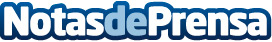 Adaequo lanza su rompedora apuesta por la impresión 3D de gran formatoLa diferenciación del 3D es una ventaja competitiva clave en entornos como el retail gracias a su atractivo visual y sus posibilidades experiencialesDatos de contacto:Míriam Garcés932 376 434Nota de prensa publicada en: https://www.notasdeprensa.es/adaequo-lanza-su-rompedora-apuesta-por-la Categorias: Comunicación Marketing Cataluña Consumo Innovación Tecnológica http://www.notasdeprensa.es